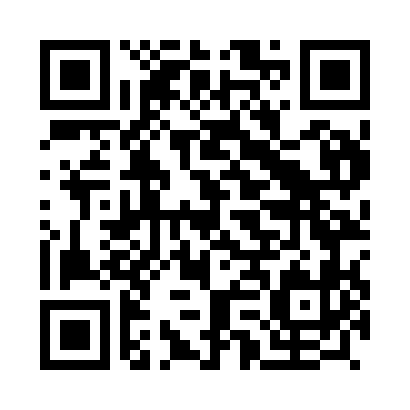 Prayer times for Amareleja, PortugalMon 1 Apr 2024 - Tue 30 Apr 2024High Latitude Method: Angle Based RulePrayer Calculation Method: Muslim World LeagueAsar Calculation Method: HanafiPrayer times provided by https://www.salahtimes.comDateDayFajrSunriseDhuhrAsrMaghribIsha1Mon5:437:131:336:037:529:172Tue5:417:121:326:037:539:183Wed5:407:101:326:047:549:204Thu5:387:091:326:047:559:215Fri5:367:071:316:057:569:226Sat5:357:061:316:067:579:237Sun5:337:041:316:067:589:248Mon5:317:031:316:077:599:259Tue5:297:011:306:078:009:2710Wed5:287:001:306:088:019:2811Thu5:266:581:306:088:029:2912Fri5:246:571:306:098:039:3013Sat5:226:561:296:108:049:3114Sun5:216:541:296:108:059:3315Mon5:196:531:296:118:069:3416Tue5:176:511:296:118:069:3517Wed5:156:501:286:128:079:3618Thu5:146:491:286:128:089:3719Fri5:126:471:286:138:099:3920Sat5:106:461:286:138:109:4021Sun5:096:441:286:148:119:4122Mon5:076:431:276:148:129:4323Tue5:056:421:276:158:139:4424Wed5:046:411:276:158:149:4525Thu5:026:391:276:168:159:4626Fri5:006:381:276:168:169:4827Sat4:596:371:266:178:179:4928Sun4:576:361:266:188:189:5029Mon4:556:341:266:188:199:5230Tue4:546:331:266:198:209:53